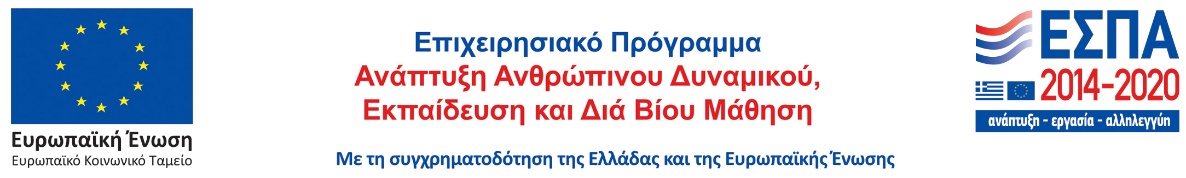 ΠΡΑΞΗ «ΠΡΑΚΤΙΚΗ ΑΣΚΗΣΗ ΤΡΙΤΟΒΑΘΜΙΑΣ ΕΚΠΑΙΔΕΥΣΗΣ ΣΤΗΝ ΑΣΠΑΙΤΕ ΓΙΑ ΤΟ ΑΚΑΔΗΜΑΪΚΟ ΕΤΟΣ 2022-2023» (MIS: 5184358)ΕΠΙΧΕΙΡΗΣΙΑΚΟ ΠΡΟΓΡΑΜΜΑ «ΑΝΑΠΤΥΞΗ ΑΝΘΡΩΠΙΝΟΥ ΔΥΝΑΜΙΚΟΥ, ΕΚΠΑΙΔΕΥΣΗ ΚΑΙ ΔΙΑ ΒΙΟΥ ΜΑΘΗΣΗ»με τη συχρηματοδότηση της Ελλάδας και της Ευρωπαϊκής Ένωσης (Ευρωπαϊκό Κοινωνικό Ταμείο)ΕΚΘΕΣΗ ΠΕΠΡΑΓΜΕΝΩΝ ΚΑΙ ΑΞΙΟΛΟΓΗΣΗΣ ΓΙΑ ΤΗΝ ΠΡΑΚΤΙΚΗ ΑΣΚΗΣΗ        ΤΟΥ ΑΣΚΟΥΜΕΝΟΥ: ………………………………………………………………ΣΤΟ ΦΟΡΕΑ ΑΠΑΣΧΟΛΗΣΗΣ: ………………………...……………………………….Ο Επόπτης Εκπαιδευτικός…………………………………………(Ονοματεπώνυμο-Υπογραφή)ΠΕΠΡΑΓΜΕΝΑΑΞΙΟΛΟΓΗΣΗ